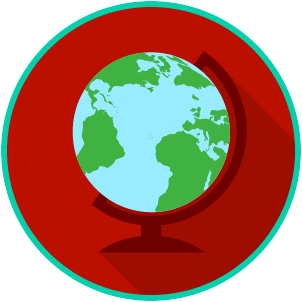 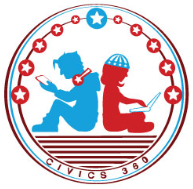 Forms of Government Video #3Describe: For each of the principles below, describe how it protects our rights and libertiesQuestionList Specific Evidence from the VideoComplete Sentence1. What is meant by the phrase ‘form of government’? 2. Explain the three basic powers of all governments.legislative power2. Explain the three basic powers of all governments.executive power2. Explain the three basic powers of all governments.judicial power4. What type of government does the United States have?   5. What distinguishes our constitutional republic from other forms of government? 6. Where can we find our Founding Principles?   Founding PrinciplesDescriptionSeparation of Powers and Checks and BalancesRepublicanism, Democracy, Representative Government, Consent of the Governed Limited Government, Due Process of Law, Individual Rights, Rule of Law FederalismQuestionList Specific Evidence from the VideoComplete Sentence7. What are the principles that protect our freedoms and liberties? 